Медицинское обслуживание в Муниципальном бюджетном дошкольном образовательном учреждении детском саду «Рыбка» осуществляется на основании соглашения с ГБУЗ ЯНАО «Тазовская центральная районная больница» медицинской сестрой Григорьевой Светланой Андреевной.В целях своевременного выявления различных заболеваний воспитанников детского сада ежегодно проводится медицинский осмотр специалистами ГБУЗ ЯНАО «Тазовская центральная районная больница». Для анализа физического развития производится антропометрия (измерение роста и веса). Согласно Национальному календарю профилактических прививок медицинской сестрой проводятся профилактические прививки.В связи с неблагоприятной обстановкой по туберкулезу в Тазовском районе, проводится тубдиагостика, которая может включать в себя: проба Манту, проба с Диаскин тестом, по показаниям назначается рентгенологическое обследование.В период сезонных вирусных заболеваний проводится неспецифическая профилактика: Аскорбиновая кислота (1 драже в день), оксолиновая мазь (вокруг носовых ходов перед прогулкой), усиление гигиены детей (частое мытье рук с мылом) учащается смена чистых полотенец.Медицинской сестрой, в течении пребывания детей с детском саду, ведется контроль за своевременным проветриванием и уборкой помещений.Ежедневно проводятся закаливающие процедуры – гимнастика в постели после пробуждения, хождение босиком по массажным дорожкам, умывание лица и рук по локоть прохладной водой.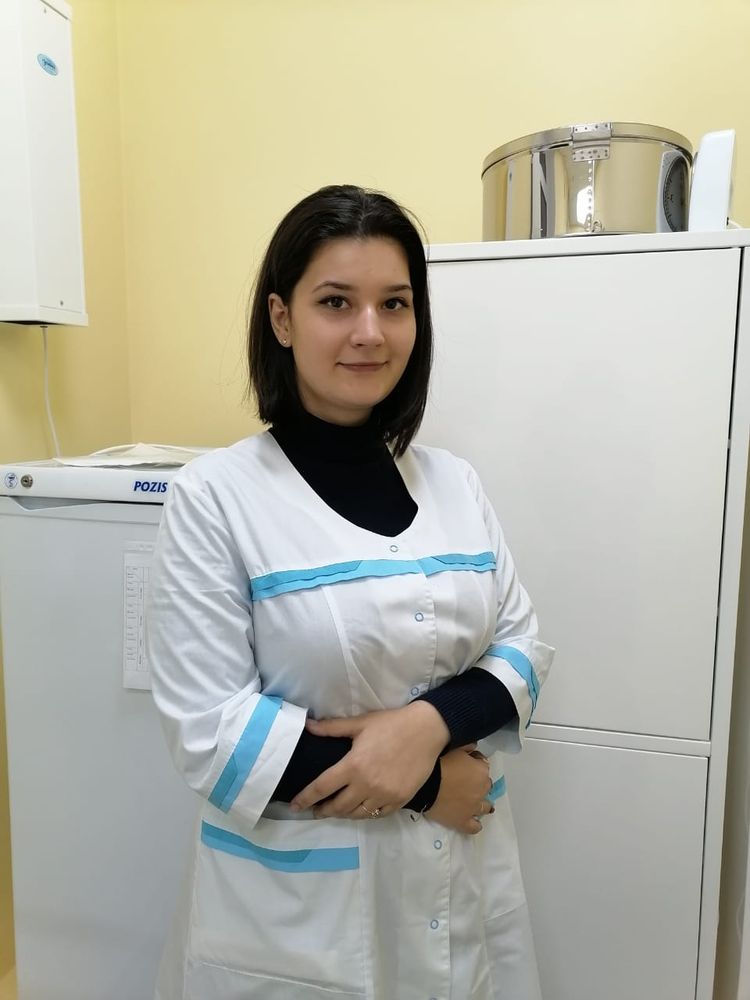 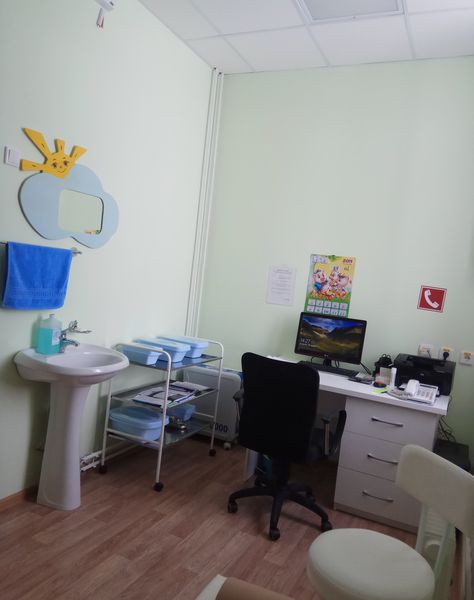 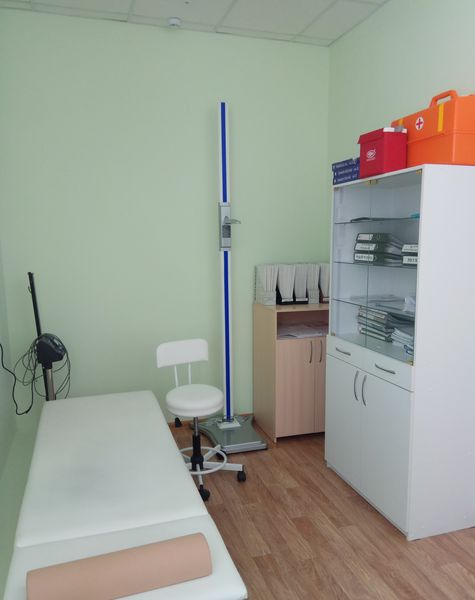 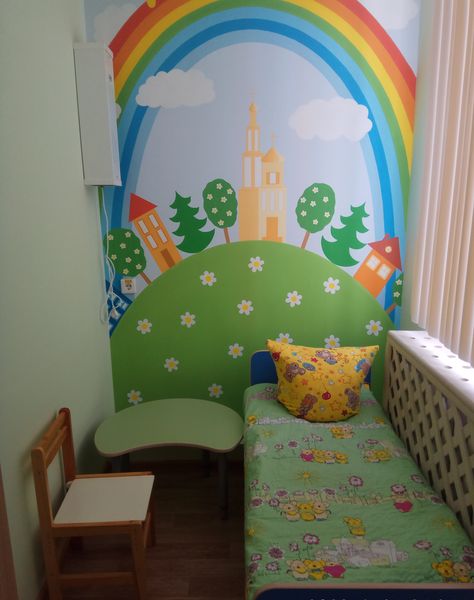 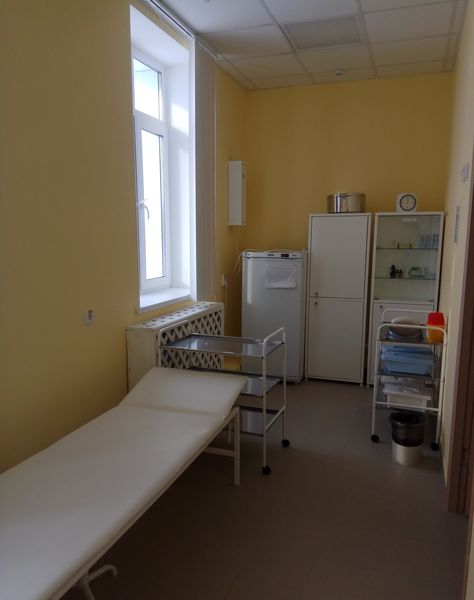 